П О С Т А Н О В Л Е Н И Е	В соответствии с Положением о наградах и почётных званиях Петропавловск-Камчатского городского округа от 24.07.2008 № 51-нд,       ПОСТАНОВЛЯЮ:   1. Наградить Почётной грамотой Главы Петропавловск-Камчатского городского округа (в рамке):за внедрение новых аппаратных технологий, высокий профессионализм и качество специализированных услуг в области терапевтической косметологии:   ГлаваПетропавловск-Камчатского городского округа                                                                               В.А. Семчев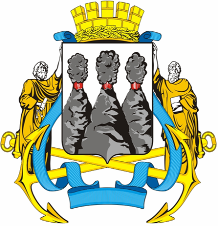 ГЛАВАПЕТРОПАВЛОВСК-КАМЧАТСКОГОГОРОДСКОГО ОКРУГА17 августа  2011 г. № 21О награждении Почётной грамотой Главы Петропавловск-Камчатского городского округа Будко А.Ю. и Кушнаревой И.А. Будко Анну ЮрьевнуКушнареву Ирину Анатольевну    2. Вручить цветы.-  косметолога СПА-салона «ЧеСтер»,- массажиста-эстетиста СПА-салона «ЧеСтер».